Speaker Bio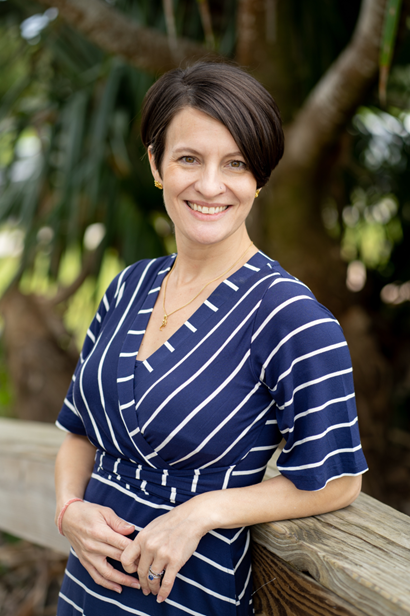 Emily Cleveland Manchanda is the Director for Social Justice Education and Implementation within the Center for Health Equity at the American Medical Association (AMA) and an emergency physician at Boston Medical Center. At the AMA, she leads and oversees the AMA Center for Health Equity’s education portfolio. Her work focuses on coordinating effective action across sectors to promote social justice and equity in health, pushing health systems to address social and structural drivers of health, and creating a pipeline of leaders equipped to effectively advance justice in healthcare for patients, families, staff, communities and populations.